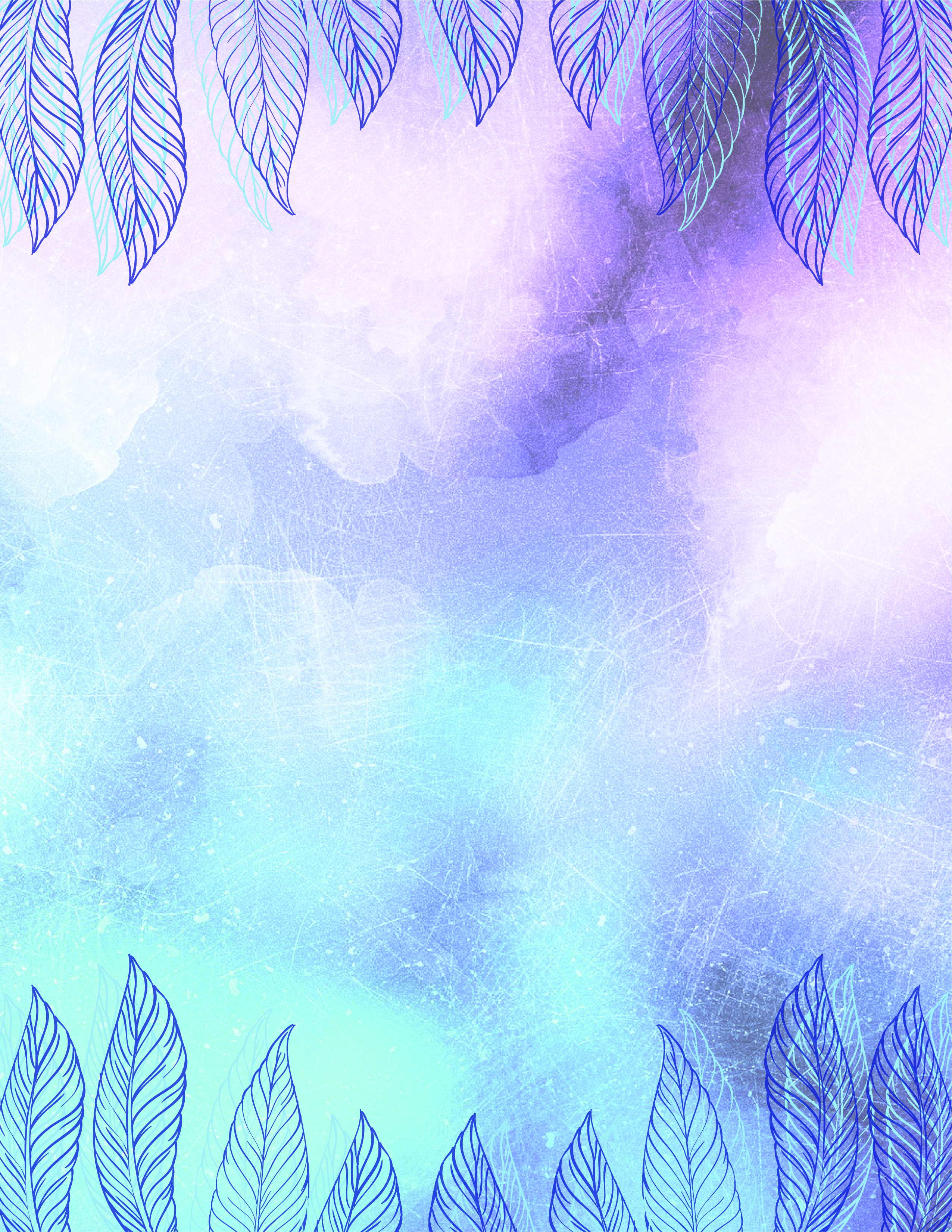 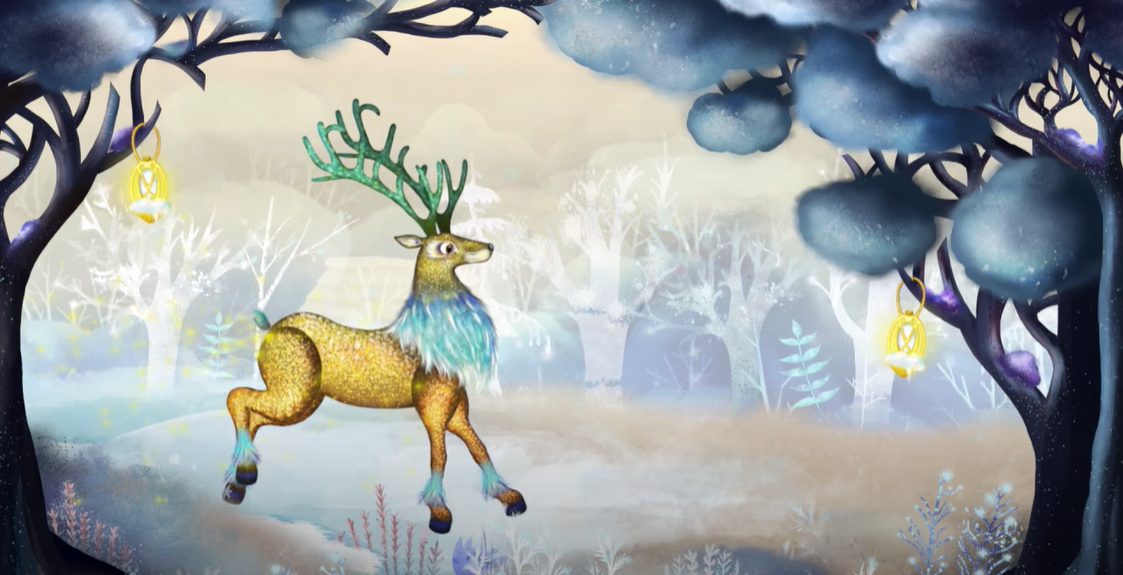  Refrenas lietuvių liaudies dainose. Kalėdų dainos 